Sample Course Outline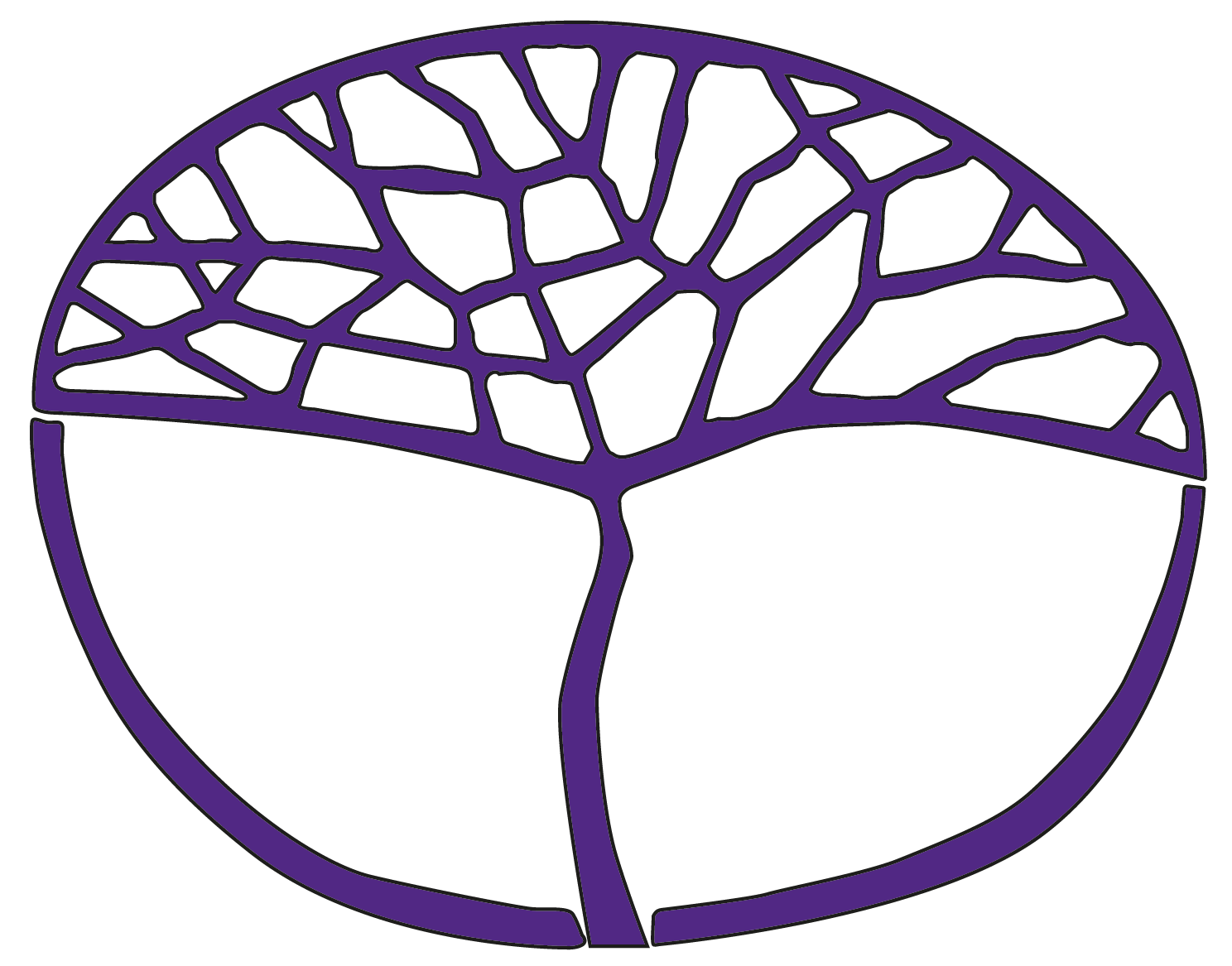 Human BiologyGeneral Year 11Copyright© School Curriculum and Standards Authority, 2014This document – apart from any third party copyright material contained in it – may be freely copied, or communicated on an intranet, for non-commercial purposes in educational institutions, provided that the School Curriculum and Standards Authority is acknowledged as the copyright owner, and that the Authority’s moral rights are not infringed.Copying or communication for any other purpose can be done only within the terms of the Copyright Act 1968 or with prior written permission of the School Curriculum and Standards Authority. Copying or communication of any third party copyright material can be done only within the terms of the Copyright Act 1968 or with permission of the copyright owners.Any content in this document that has been derived from the Australian Curriculum may be used under the terms of the Creative Commons Attribution 4.0 International licence.DisclaimerAny resources such as texts, websites and so on that may be referred to in this document are provided as examples of resources that teachers can use to support their learning programs. Their inclusion does not imply that they are mandatory or that they are the only resources relevant to the course.Sample course outlineHuman Biology – General Year 11Unit 1 – Healthy bodyScience Inquiry SkillsScience Inquiry Skills align with the Science Understanding and Science as a Human Endeavour content of the unit and are integrated into the learning experiences.Unit 2 – Reproduction and inheritanceScience Inquiry SkillsScience Inquiry Skills align with the Science Understanding and Science as a Human Endeavour content of the unit and are integrated into the learning experiences.WeekKey teaching points1Characteristics of lifeLife processesCell theoryCell structure and functionCell membrane, nucleus, mitochondria, ribosomes, lysosomes and cytoplasmPractical activity – Build a cell model2MicroscopyImproved techniques have enhanced cellular understandingMicroscopy techniquesPreparation of wet mount slideCalculating magnification and field of viewEstimating cell sizeDrawing labelled diagrams of cells observed under the microscopeUse electron micrographs to identify cell organellesPractical activity – Microscopy: Observing cells3–4Exchange of materialsSurface area to volume ratio and exchange of materialsTask 1: Science inquiry (practical) – Surface area to volume ratioPassive processes (diffusion and osmosis)Practical activity – DiffusionPractical activity – Osmosis Active processes (active transport and endocytosis)Cellular respirationAerobic respirationPractical activity – Aerobic respirationAnaerobic respirationPractical activity – Anaerobic respiration5–6Task 2: Test – Characteristics of life Body organisationHierarchical structural organisation – cells, tissues, organs, systemsRespiratory systemStructure and function of the respiratory systemPractical activity – Measuring vital capacityCharacteristics for efficient gas exchangeMechanics of breathingPractical activity – Build a lung modelCommence Task 6: Extended response – Diseases and lifestyle choices that affect body systems7-9Circulatory systemStructure and function of the circulatory systemStructure and function of the heartPractical activity – Heart dissectionStructure and function of blood vessels (arteries, veins, capillaries)Practical activity – Microscopy: Observing blood vessel cross-sections Task 3: Science inquiry (investigation) – Factors affecting heart rate and blood pressureComponents of blood and their functionPractical activity – Microscopy: Observing prepared slides of blood cells Task 4: Test – Respiratory and circulatory systems10–12Digestive systemStructure and function of the digestive systemMechanical and chemical digestionPractical activity – Simulating digestionElimination of wastes Task 5: Science inquiry (practical) – Enzyme activity13–14Nutrition and dietMaintaining a healthy dietNutrient groups and their uses in the bodyPractical activity – Nutrients contained in foodsTask 6: Extended response – Diseases and lifestyle choices that affect body systems15–16Urinary systemStructure and function of the urinary system Practical activity – Kidney dissectionWater balanceDiagnosis and treatment of kidney dysfunctionsTask 7: Test – Nutrition and diet, digestive and urinary systemsWeekKey teaching points1Genetic materialStructure and function of DNAPractical activity – Build a DNA modelRelationship between chromosomes, genes and DNADifference between genes and alleles2–3Cell divisionMitosisPhases of mitosisPractical activity – Microscopy: Observing mitosisMeiosisPhases of meiosisDifference between mitosis and meiosisTask 8: Science inquiry (practical) – Modelling cell division4–6Reproductive systemsStructure and function of male and female reproductive systemsPractical activity – Rat dissection (virtual/real)Gamete formationMale – continuousFemale – cyclic Ovarian and menstrual cycle (FSH, LH, oestrogen and progesterone)Task 9: Test – Genetic material, cell division and reproductive systems7–10PregnancyStages of pregnancyFertilisation (zygote)Implantation and placenta formationEmbryonic developmentFoetal developmentMonitoring foetal development using ultrasoundMaternal lifestyle choices that affect foetal development and baby health (diet, smoking, alcohol, drugs)Birth process Sequence of eventsChanges in the mother and babyComplications during birthMethods of deliveryMilestones of infant development Task 10: Science inquiry (practical) – Milestones of infant developmentTask 11: Test – Pregnancy and birth11–13Reproductive technologiesContraceptive methodsPreventing fertilisation e.g. condom, diaphragm, IUDsPreventing implantation e.g. IUDsControlling menstrual and ovarian cycles e.g. the Pill, injections, implantsInfertility treatments used to assist reproductive technologiesPractical activity – Simulating artificial fertilisation of an ovumIn vitro fertilisation-embryo transfer (IVF-ET)Gamete intrafallopian transfer (GIFT)Zygote intrafallopian transfer (ZIFT)Frozen embryo transfer (FET)Genetic testingParentalEmbryonicFoetalTask 12: Extended response – Prenatal testing13–16Sexually transmitted infectionsCause, mode of transmission, symptoms and treatment of common STIsBacterial e.g. Chlamydia, Gonorrhoea, Syphilis Viral e.g. Genital herpes, Genital warts, HIVFungal e.g. Thrush (not considered STI, however, can be transmitted via sexual contact)Parasites e.g. Pubic lice, TrichomoniasisTask 13: Science inquiry (investigation) – Factors affecting the spread of infectious diseasesNotifiable STIsSTI trends and targeted education campaignsTask 14: Test – Reproductive technologies and STIs